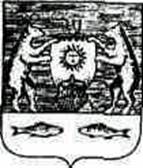 Рассмотрев вопросы организационно-финансового обеспечения детского оздоровительного отдыха и организации занятости детей в 2020 году, комиссия РЕШИЛА:1. Информацию Касумовой Э.Н., Петренко К.С., Богдашовой К.В., Кулаковой  Е.В., Гитнер О.В., Ершевской А.Б., Андреевой В.Р., Константиновой Н.В. «  Об итогах организации оздоровления, трудоустройства, финансовом обеспечении отдыха детей в 2020 году»  принять к сведению.2. Несмотря на сложную   ситуацию, вызванную ограничительными мерами в связи с распространением новой короновирусной инфекции, признать работу по организации отдыха и  оздоровления детей и подростков в 2020 году удовлетворительной.3. Руководителям муниципальных автономных общеобразовательных организаций: 3.1. Заполнить и представить в комитет образования в срок до 20 января 2021 года реестр организаций отдыха и оздоровления детей.3.2. Заблаговременно, до 01 апреля 2021 года, получить санитарно-эпидемиологическое заключение о соответствии лагерей с дневным пребыванием, лагерей труда и отдыха требованиям действующего законодательства. В случае благополучной эпидемиологической обстановки:3.3. Обеспечить в 2021 году охват всех обучающихся разнообразными формами (видами) отдыха, оздоровления и трудоустройства в каникулярное время. 3.4. Обеспечить обязательные медицинские осмотры персонала, усилить контроль по наличию прививок согласно национальному календарю, обеспечить гигиеническое обучение работников с проведением аттестации.3.5. Своевременно провести работу по заключению контрактов на поставку качественных продуктов питания. При заключении договоров предъявлять жесткие требования к поставщикам продуктов по неукоснительному соблюдению санитарно-эпидемиологических норм и правил. Использовать материалы информационного ресурса ГИР ЗПП при заключении договоров.3.6. Усилить контроль за обеспечением детей полноценным рационом питания в соответствии с физиологическими потребностями в основных пищевых веществах и энергии.3.7. Обеспечить систематический контроль за рассмотрением вопросов безопасности детей, в том числе при проведении экскурсионных мероприятий, походов, занятий физической культурой и спортом, а также обеспечить функционирование системы вызова экстренных оперативных служб в лагерях дневного пребывания.3.8. Обеспечить страхование детей и подростков во время их пребывания в пришкольных лагерях.3.9. Принять меры по обеспечению 100% охвата детей, состоящих на различных видах профилактического учета, организованным отдыхом.3.10. Активизировать работу с семьями детей, находящимися в трудной жизненной ситуации, по приобретению бесплатных путевок в загородные оздоровительные лагеря через областное автономное учреждение социального обслуживания «Комплексный центр социального обслуживания населения Великого Новгорода и Новгородского района»; для детей-инвалидов через ОАУСО «Реабилитационный центр для детей и подростков с ограниченными возможностями».3.11. Организовать работу трудовых бригад по договорам с ГОКУ «Центр занятости населения Новгородской области» в каникулярные периоды 2021 года.3.12. Спланировать в 2021году выезды в санатории классами, согласно предложенным заездам.5.Отметить работу муниципальных автономных общеобразовательных учреждений: «Трубичинская   основная общеобразовательная школа», «Савинская   основная общеобразовательная школа», «Тесовская   основная общеобразовательная школа»,  «Лесновская основная общеобразовательная школа», «Борковская  средняя общеобразовательная школа», Пролетарская средняя общеобразовательная школа, «Новоселицкая средняя общеобразовательная школа», за организацию санаторного отдыха детей классами. 6. Директору муниципального автономного учреждения детского загородного оздоровительного лагеря «Волынь»:6.1. Заполнить и представить в комитет образования в срок до 20 января 2021 года реестр организаций отдыха и оздоровления детей.6.2.Обеспечить выполнение предписаний по пожарной безопасности.6.3. Сформировать план-задание по совершенствованию материально-технической базы учреждения, обратив особое внимание на мероприятия, исключающие эпидемические и гигиенические риски, в том числе на подготовку систем водоснабжения, канализирования, пищеблоков и второго корпуса. Согласовать план-задание на оздоровительный сезон 2021 года с Управлением Роспотребнадзора по Новгородской области.6.4. Проводить в течение года работу по подбору педагогического и медицинского персонала для работы в оздоровительном учреждении. Обеспечить соблюдение законодательных ограничений для лиц, лишенных права на занятие трудовой деятельностью в сфере отдыха и оздоровления детей.В случае благополучной эпидемиологической обстановки:6.5. Обеспечить страхование детей и подростков во время их пребывания в загородном оздоровительном лагере, а также во время проезда к месту отдыха и обратно.6.6. Определить площади противоклещевой обработки территорий в соответствии с кадастровым паспортом земельного участка учреждения.6.7. Обеспечить обязательные медицинские осмотры персонала, гигиеническое обучение работников с проведением аттестации, своевременное направление в медицинские организации постоянного персонала для вакцинации против клещевого энцефалита.6.8. Обеспечить обследование работников пищеблоков на носительство вирусных кишечных инфекций перед началом каждой смены.6.9. Своевременно провести работу по заключению контрактов на поставку качественных продуктов питания. Своевременно провести работу по заключению контрактов на поставку качественных продуктов питания. При заключении договоров предъявлять жесткие требования к поставщикам продуктов по неукоснительному соблюдению санитарно-эпидемиологических норм и правил. Использовать материалы информационного ресурса ГИР ЗПП при заключении договоров.	6.10. Спланировать и осуществить информационно-рекламную работу с администрацией, обучающимися, родителями общеобразовательных организаций с целью вовлечения несовершеннолетних на отдых в лагерь.6.11. Продолжить работу добровольной пожарной дружины из числа работников оздоровительного лагеря и дальнейшему их функционированию согласно требованиям, установленным законодательством Российской Федерации.6.12. Организовать работу профильной смены правоохранительной направленности «Полицейская академия» в летний период 2021 года.6.13.Принять участие в областном конкурсе профильных лагерей, в областном конкурсе «Лучший вожатый».7. Признать заслуживающей одобрения работу Константиновой Н.В., директора муниципального автономного учреждения загородного оздоровительного лагеря «Волынь» за качественную организацию отдыха детей в 2020 году.8. Предложить областному автономному учреждению социального обслуживания «Детство»,  областному автономному учреждению социального обслуживания «Реабилитационный центр для детей и подростков с ограниченными возможностями» продолжать работу с детьми, находящимися в трудной жизненной ситуации, проживающими в Новгородском районе, по организации отдыха в 2021 году.14. Предложить отделу занятости населения Великого Новгорода и Новгородского района ГОКУ «Центр занятости населения Новгородской области» продолжать работу по временному трудоустройству несовершеннолетних в 2021 году.	15. Отметить своевременность выделения  бюджетных ассигнований на подготовку и проведение летней оздоровительной кампании 2020 года.   Заместитель председателя комиссии			                   С.М. ПетровАдминистрация Новгородского муниципального районаНовгородской областиМежведомственная комиссия по организации отдыха, оздоровления и занятости детей        РЕШЕНИЕот 27.11.2020  № 2    Великий Новгород